John A. Crookshank Elementary School School Advisory CouncilMarch 25, 20214:00-5:00 pmAgenda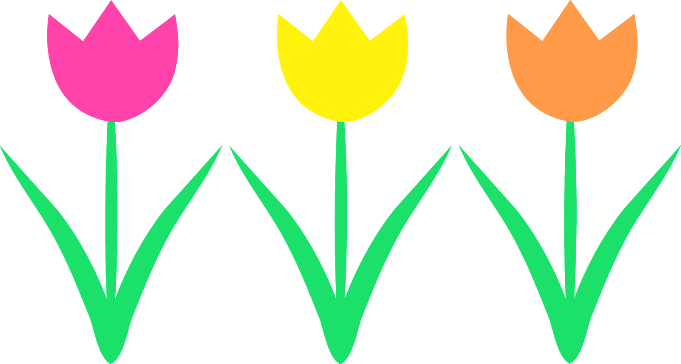 Welcome and IntroductionsReview of February’s MinutesTreasurer’s ReportPrincipal’s AgendaTitle 1New BusinessOther Business Student Code of ConductNext SAC Meeting Date -April 29